Georges 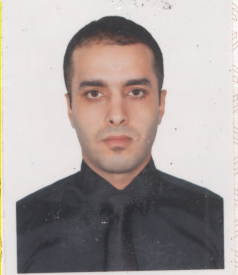 Georges.332809@2freemail.com PROFILEResult-driven retail management professional with 8+ years of experience with comprehensive knowledge of managing and developing stores. Recognized as a top sales performer with a history of consistently setting new sales record.Team oriented with excellent communication skills; highly effective in training and motivating teams.KEY COMPETENCIES & SKILLPROFESSIONAL EXPERIENCEEasa Saleh Al Gurg Group (Dubai, UAE , 2012-Present )Store ManagerJanuary 2017 –Present IDDesignStore ManagerJanuary 2016 – Dec 2016Chattels & More / Kare-Design UAE Successfully launched two new showrooms from A to Z Hired and trained a diverse team for being accountable toward the new challenge with a set plan to meet shareholder’s expectations in a fast paced.Partnered with buyers to ensure correct product assortment and product integrityCompleted all merchandising directions and made merchandising decisions based on product trend and sell-throughResponsible for the entire Store Operations, Training, Inventory Control, Cash Management, Store Administration etc.Ensuring exceptional customer service experience.Ensuring smooth operations on and off the shop floor.Ensuring Controllable costs are maintained within the budgetDriving operational, visual and customer service standards in store. Monitoring and reviewing KPI regularly Recognizing and rewarding good staff performance. Monitoring product availability levels throughout the day and replenish stocks to ensure 100% availability. Developing business links within the local community. Actively monitoring competitor activities based on a regular visits & SWOT analyses.Showroom ManagerNovember 2012 – December 2015IDDesignCustomer Service & RelationsCreating a motivating and challenging store atmosphereBuilding customer confidence by actively listening to their concerns and giving appropriate feedback.Maintaining a direct customer relationand providing an unrivalled customer service Maximize sales by utilizing the client database and effectively develop professional relationships.Staff Development & TrainingGenerating high level of employee morale and engagement by modelling excellent service behaviours and building productive relationship with teamRunning a monthly staff KPI, and identifying strengths and area of developmentSetting an individual training plan, depending on each individual’s needsUse of the corporate training department / coaching one on one if neededRunning a yearly appraisal, and setting staff IDP (Individual Development Plan)Running internal and external Brands training/trips for high performers to attend trainings in the brand’s origin countryCreating and arranging training for sales staff on how to implement ART of selling technique Planning and preparing work schedules to meet the needs of the store and assigning employees to specific duties.Creating and maintaining individual detailed sales trackers to help team better understand the business revenue and service goals.Demonstrated knowledge of company's mission, purpose, goals, and the ability to help employees successfully achieve them.Brands update& MerchandisingBeing on direct contact with Brands suppliers Liaising with Brands marketing departments for a consistentupdates, discontinued collection, new training tools, pricelists and VM guidelinesHaving assigned Brands ambassadors that maintain brands display as per company guideline, and ensure a regular training is doneCoordinating with marketing department for use of promotions and marketing campaigns.Using all the available sources in order to create a commercial store display that allow to push slow moving stock, and still following Brand’s image and VM guidelinePlanning and BudgetingBeing responsible with corporate finance department in setting yearly budget based on previous year performance, stock holding, store square footage  Planning Brands structure (delisting brands, suggesting new products OTB) for the coming year with corporate planning department based on customer feedback provided by sales team, and previous year Brands figures.Stock inventory and AuditManaging the Showroom stock requests from the warehouseRunning a quarterly stock count Key results:Turn around underperforming showroom by completely changing the business model and strategy:Sale turnover since joining - 200.8%Sale turnover of 49% / 2013 vs 2012Sale turnover of 34% / 2014 vs 2013Growth Champion 2013/2014 over 19 countries (Certified by HO Denmark)Growth Champion Second Quarter over 19 countries (Certified by HO Denmark)Best performing showroom 2013 within UAE storesTop achiever store for 2014 with 113% of yearly targetBeing measured as a high performer store by scoring 98% for store auditBeing measured as a high performer store for end of year inventory with 0,01% varianceInitiate new policy for stores cost effective operation with 35% decrement vs previous year Initiated and managed cross-functional teams which historically have not worked well together to achieve desired resultsPromoted from Showroom Manager to Store ManagerAl Tayer Group (Dubai, UAE)Assistant ManagerAugust 2009– October 2012Aati(Home Luxury Multi Brand Store)Customer ServiceProviding a high standard Store customer serviceBeing in charge of dealing with First class, VIP and VVIP customersBeing a key point of contact for any inquiries, complaints, and customer service issues.Staff DevelopmentRunning internal Brands trainingOrganizing staff schedules and daily tasksWorking close to my Manager, and ensuring Management’s decision are applied on the floorFollowing up regularly on sales team performance Training the new employees to do paper, application, and operation workStore OperationAssisting manager in achieving yearly store budgetBeing responsible for the successful day-to-day running & daily store operationsBeing responsible for the cover & discrepancies reportsIdentifying & resolving urgent issues such as customer complaints (escalating to the manager when necessary)Adheres to all company policies, procedures and business ethics codesSupervising and monitoring several sales activities and ensuring they were in line with the branch regulations, activities and objectives Brands updateBeing a senior sales representative for a high standard presentation of 7 top luxury leading Brands (Fendi, IPE Cavalli, Ralph Lauren, Ligne Roset, Baxter, Minotti and Kenzo)Liaising with manager and brands marketing departments growth opportunities, problem areas and key itemsReleasing the right warehouse stock depending on season’s demand Stock inventory and AuditUsing SIM Program (Store inventory Management) by OracleManaging the Showroom stock requests from the warehouse based on sell through reportsAssisting mangers in coordinating a quarterly stock count and being in charge of it  Supervising team members for maintaining store files as per Audit check list provided by company operation department, and ensuring a regular follow up is done Pricing and receiving new stock and being in charge of all stock movementKey Results:Achieving / exceeding my personal / annual target for Year 2009-10&11Appreciation letter from the General Manager against my sale performance for the financial year 2010-11, quarter two for being a key in helping Aati achieving budget, a first achievement in two years.Insignia Excellence Award for achieving the highest sales in the division.Appreciation certificate from Mr. Khalid Al Tayer (CEO) for the excellent sales performance and customer service.Star Performer Award of the company for the period /Quarter 4-2011  Being awarded from the company for a training trip to Switzerland / France.4Homes FZCO (Dubai, UAE)Brand SpecialistApril 2007 – August 2009TavolaBeing in charge of sharing with the team all the new Brand’s updateTicket, arrange and display merchandise to promote sales.Explain the product’s benefits to the customers and overcome their objections.Researches innovative methods to improve functionality and user experience.Interfaced with vendors concerning pricing, availability, damaged product, buy-backs, and special orders.Recommend, select, and help locate or obtain merchandise based on customer needs and desiresEDUCATIONAL BACKGROUNDInternational Leadership Management, level 2 Lebanese University(Accounting 1st Year)COURSES & TRAININGSBrands Trainings UAE (Fendi, IPE Cavalli, Ralph Lauren, Baxter,Minotti)Brand training France / Switzerland (Ligne Roset)GDP (Group Development Program)Key to successful Supervision (Corporate)Business etiquettesConsultative Selling I&IIEffective MeetingsCreative Thinking & Problem SolvingHealth, Safety & SecurityCustomer Service (Retail)Survival Skills for SupervisorsService ExcellencePeople Management SkillsSelf management & leadership Retail academy 1&2 (Beirut / Dubai) Time and Stress Management (Corporate) Emotional Intelligence PMS (Performance Management System)  Interviewing skillsFinance for No financial people Train the Trainer  COMPUTER SKILLSMS Office (Word, Excel, PowerPoint, OutlookOracle Retail Systems (SIM, POS)PERSONAL INFORMATIONDate of Birth: 14th of September 1978Gender: MaleNationality: LebanonResidence Location: Dubai (UAE)Marital Status: MarriedLanguage: Arabic (Native), English, FrenchRetail OperationsMerchandising StrategiesTeam Leadership & MentoringP&L ManagementInventory ManagementCustomer Service ExcellenceBudgeting & Cost ControlsTime ManagementPersonnel Training & Development